Providers may charge for copies of patient records. Minnesota Statute 144.292, subdivision 6 limits the amount of these charges. Maximum charges are computed by applying annual changes in the regional Consumer Price Index (CPI) to the charges set by the legislature for calendar year 1992. For office use only: Upload this form into the Patient Chart in Documents so you can efax it with the records.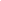 